De 9h00 à 17h30Au stade chemin des Rosettes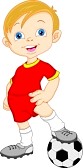 Tournoi jeunes U10-U11 challenge Félix Ressons  U12-U13 challenge Roger Debuire Buvette et restauration sur place.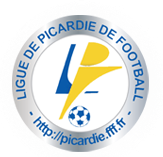 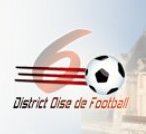 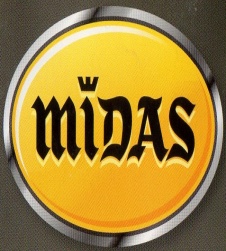 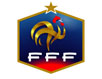 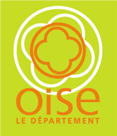 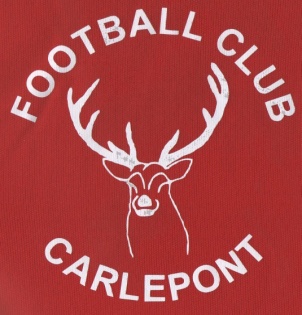          N°Siret : 80961705300016          N°siren : 809617053Madame, Monsieur  Le FC Carlepont organisera son 9 eme tournoi jeune le samedi 10 septembre 2016. Pour les catégories U10-U11 chalenge Félix Ressons, U12-U13 challenge Roger Debuire.Nous vous invitons à participer à cette journée dédiée aux jeunes footballeurs et espérons vous voir parmi nous lors de cette manifestation. Pour participer, veuillez obligatoirement joindre au coupon réponse ci-dessous, un chèque de caution obligatoire d’une valeur de 50€, libellé à l’ordre du FC Carlepont.Ce chèque vous sera restitué le jour du tournoi. Par ailleurs, une restauration sera prévue. U12-U13 de 9h00 à 17h30      vainqueur de 2015 Marly la Ville                                                                                                                                                                                                              U10-U11 de 9h00 à 17h30      vainqueur de 2015 Marly la VilleAfin de préparer ce tournoi dans les meilleures conditions, une réponse avant le 7 septembre 2016 est impérative.………………………………………………………………………………………………………………………………………………………Club :…………………………U10-U11 : Participera                  Ne participera pas U12-U13 : Participera                  Ne participera pas 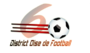 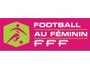 